St. George Serbian Orthodox Church5830 Glenview AvenueCincinnati, OH 45224, USA Very Reverend Petar Petrovic	Divine Liturgy: 10:30 AMChurch: (513)542-4452	Feast Day Liturgy: 8:00 AMMobil: (513)544-7481	Confession: before Divine LiturgyEmail: blagoslov@cinci.rr.com	Church School: 10:30 AMHome page: www.stgeorgecinci.org  Third  Sunday of Great Lent	 April 7th 2013HOLY BREAD: Protinitza Gordana Petrovic                             	READER:Vladimir JovicCAKE AND COFFEE  SPONSOR: 	COLLECTION & USHERS: Men of St. George	ALTAR HELPERS: Zoran Zivadinovic	WELCOME! We would like to welcome our visitors with us today. We invite you to follow the Divine Liturgy, which begins on page 28 of the Blue Service Books. WE REGRET THAT THE DIVISION OF CHIRISTIANITY DOES NOT PERMIT US TO OFFER COMMUNION TO NON-ORTHODOX OR THOSE OF THE CHURCH WHO ARE UNPREPARED. However, please come forward at the end of the Divine Liturgy to venerate the Cross and receive the Antidoron - blessed bread - as a token of love and fellowship. PLEASE RESPECT THE HOLY LITURGY BY ARRIVING TO CHURCH ON TIME AND PARTAKING IN THE LITURGY TOGETHER WITH THE ENTIRE CONGREGATION. The prosperity of our Church is in your hands! Please remember to leave your contact information by signing the guest book before you leave the Church.	EPISTLE: (Hebrews 4:14-5:6 ) Seeing then that we have a great high priest, that is passed into the heavens, Jesus the Son of God, let us hold fast our profession. For we have not an high priest which cannot be touched with the feeling of our infirmities; but was in all points tempted like as we are, yet without sin.Let us therefore come boldly unto the throne of grace, that we may obtain mercy, and find grace to help in time of need. For every high priest taken from among men is ordained for men in things pertaining to God, that he may offer both gifts and sacrifices for sins: Who can have compassion on the ignorant, and on them that are out of the way; for that he himself also is compassed with infirmity. And by reason hereof he ought, as for the people, so also for himself, to offer for sins.And no man taketh this honour unto himself, but he that is called of God, as was Aaron. So also Christ glorified not himself to be made an high priest; but he that said unto him, Thou art my Son, to day have I begotten thee.  As he saith also in another place, Thou art a priest for ever after the order of Melchisedec.GOSPEL: (Mark 8:34-9:1  ) And when he had called the people unto him with his disciples also, he said unto them, Whosoever will come after me, let him deny himself, and take up his cross, and follow me.  For whosoever will save his life shall lose it; but whosoever shall lose his life for my sake and the gospel's, the same shall save it.  For what shall it profit a man, if he shall gain the whole world, and lose his own soul? Or what shall a man give in exchange for his soul? Whosoever therefore shall be ashamed of me and of my words in this adulterous and sinful generation; of him also shall the Son of man be ashamed, when he cometh in the glory of his Father with the holy angels.  And he said unto them, Verily I say unto you, That there be some of them that stand here, which shall not taste of death, till they have seen the kingdom of God come with power.REMEMBER IN YOUR PRAYERSHEALTH OF: Geneva Jokich, Jennie Pjanich, Zora Droca, Spaso Droca, Heather Komnenovic, Ninko Stakic, Ranko Tepsic, Stacy, Ionel Dumitru, Irma Riordan, DEPARTED: +Stanisa Bojic, +Ruzica Jovanovic; PRAY FOR THE CHRISTIANS THROUGHOUT THE WORLDPastoral Visitations: Ranko Tepsic;SUNDAY	April 7		   Divine Liturgy 10:30 AMSUNDAY	April 7		  Vesper Service at 5:00PM   Father Isak Kisin from Columbus   After service, dinner will be served.   Please mark your calendars!SUNDAY	April 7		  BAPTISM				  Mason, son of Tony and Jennifer Vujic, and 				  grandson of Ljubomir and Slavica, will be 					  baptized. CONGRATULATIONS!!!SATURDY  	April 27	  	  Lazarus Saturday (Vrbica)				  Vesper Service at 5:00 PM				  Your participation on VRBICA is really   					  necessary. On that day, children should be  together with their parents in Church. With   branches in our hands and song on our lips, we   will celebrate the “Glorious Entrance of our   Lord Jesus Christ into the City" of Jerusalem.THE ANNUNCIATION-When the All-Holy Virgin completed the fourteenth year after her birth and was entering her fifteenth year, after having spent eleven years of living and serving in the Temple of Jerusalem, the priests informed her that, according to the Law, she could not remain in the Temple but was required to be betrothed and enter into marriage. What a great surprise to the priests was the answer of the All-Holy Virgin that she had dedicated her life to God and that she desired to remain a Virgin until death, not wanting to enter into marriage with anyone! Then, according to Divine Providence, Zacharias, the high priest and father of the Forerunner, under the inspiration of God, and in agreement with the other priests, gathered twelve unwed men from the Tribe of David to betroth the Virgin Mary to one of them to preserve her virginity and to care for her. She was betrothed to Joseph of Nazareth who was her kinsman. In the house of Joseph, the All-Holy Virgin continued to live as she did in the Temple of Solomon, occupying her time in the reading of Sacred Scripture, in prayer, in Godly-thoughts, in fasting and in handiwork. She rarely went anywhere outside the house nor was she interested in worldly things and events. She spoke very little to anyone, if at all, and never without special need. More frequently she communicated with both of Joseph's daughters. When the fullness of time had come, as prophesied by Daniel the Prophet, and when God was pleased to fulfill His promise to the banished Adam and to the Prophets, the great Archangel Gabriel appeared in the chamber of the All-Holy Virgin and, as some priestly writers wrote, precisely at that same moment when she held open the book of the Prophet Isaiah and was contemplating his great prophecy: "Behold, the virgin shall be with child, and bear a son!" (Isaiah 7:13). Gabriel appeared in all of his angelic brightness and saluted her: "Rejoice, highly favored one! The Lord is with you" (St. Luke 1:28), and the rest in order as it is written in the Gospel of the saintly Luke. With this angelic annunciation and the descent of the Holy Spirit upon the Virgin, the salvation of mankind and restoration of all creation began. The history of the New Testament was opened by the words of the Archangel Gabriel: "Rejoice, highly favored one" This is to imply that the New Testament was to signify joy to mankind and to all created things. It is from this that the Annunciation is considered not only a great feast, but a joyful feast as well.THE HOLY FEMALE MARTYRS PELAGIA, THEODOSIA AND DULAThese three holy women suffered for the Lord. After imprisonment and sufferings both Pelagia and Theodosia were beheaded. St. Dula, who was a servant girl, suffered alone in the city of Nicomedia. These three white roses, watered by the blood of the martyrs, were transplanted by God into His heavenly garden.+Remember the sick, the suffering, the imprisoned, those in rehabilitation centers, the homebound, the mentally ill, all of their caretakers and the institution staffs.+Prepare for Holy Confession and Holy Communion on a regular basis.+Every parishioner is a missionary for the St. George Church.St. George Serbian Orthodox ChurchWEEKLY BULLETINApril 7, 2013Today is the third Sunday of Great Lent and the Orthodox Church commemorates the Precious and Life-Giving Cross of our Lord and Savior Jesus Christ. The Divine Liturgy includes a special veneration of the Cross, which prepares the faithful for the commemoration of the Crucifixion during Holy Week. 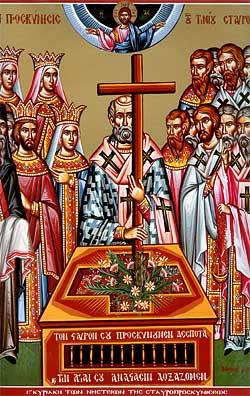 Let's reflect for a moment on the Crucifixion and its meaning. Jesus Christ died for our sins which was done because "God so loved the world that he gave his one and only Son, that whoever believes in him shall not perish but have eternal life" John 3:16. God's love for us - our opportunity for eternal life - our Salvation and the hope of living in God's kingdom are all because Jesus died on the Cross. As we venerate the Cross this Sunday, let us especially think about the meaning of the Cross and ask ...how much do we love God? ...how much do we love our Church which represents Christ? ...how much do we love God for all that he provides for us? Do we love him enough to sacrifice of our Time, Talents and Treasures?

Kontakion from the third Sunday of Great Lent
No longer does the flaming sword guard the gate of Eden, for a marvelous quenching is come upon it, even the Tree of the Cross. The sting has been taken from death, and the victory from Hades. And, You, my Savior, has appeared unto those in Hades saying: Enter again into Paradise.Fill out the "STEWARDSHIP" form for 2013. Please give your time and talents!